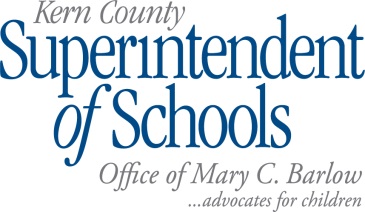 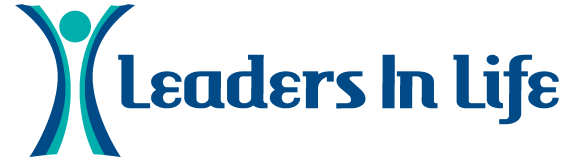 2022 LEADERS IN LIFE YOUTH CONFERENCEINTENT TO PARTICIPATEJanuary 21, 2022Dear School Principal/Representative or Youth Agency Representative,We are inviting you and your students to participate in the 22nd annual Leaders in Life Youth Conference, which will be held on Thursday, March 10, 2022, at the Mechanics Bank Convention Center.  The event will be in-person this year, but space will be limited at the facility.  To accommodate as many students as possible, the conference will consist of two cohorts.  Each will have an opening ceremony with a keynote speaker, two 35-minute workshops, and a 30-minute resource fair.  Attendees will be provided grab-and-go food as they exit the Convention Center at the end of their cohort.The cohorts are:	Morning – 8:30-11:00 am, with featured speaker Jessie Funk	Afternoon – 12:00-2:30 pm, with featured speaker Dr. John GainesThe purpose of this event is to give our local youth a positive environment to discuss and evaluate issues they face daily. These issues will be addressed in workshop sessions throughout the day by adult and youth facilitators with expertise in each topic of discussion.  Sample topics include student leadership, pubic speaking preparing for college, healthy relationships, healthy work habits, stress management, diversity, and tobacco, drug and alcohol use prevention.The conference, planned by teens for teens, is open to middle school and high school students in 6th-12th grades. Participants will hear a nationally-recognized keynote speaker, attend two workshops on teen issues and gain information on matters important to them during the resource fair.  We invite you to send a maximum of 20 students per school to the conference.  PLEASE NOTE: Due to space restrictions, schools must adhere to the 20-student limit.  All registered participants will be provided a conference t-shirt to wear to the event and a self-contained lunch or snack kit at the end of the cohort.In the morning cohort, we will welcome Jessie Funk as our keynote speaker!  Jessie, CSW and a certified life coach, has been teaching and mentoring students for over a decade and takes a research-based approach to teach the importance of making good choices.  She gives students four proven tools that can take their lives from average to extraordinary, and does it all while sharing personal, hilarious stories and dynamic pop music.In the afternoon cohort, we will welcome Dr. John Gaines as our keynote speaker!  A former at-risk kid turned mentorship advocate, John’s message is about pushing through adversity and defying the odds.  John earned his nickname “Push” because he believes in the power of perseverance and to “keep pushing” through life’s obstacles to become the best version of themselves.We strongly encourage you to send students and youth who can most appreciate and benefit from attending a conference focused on youth issues they may be dealing with.  The students you select should represent diverse backgrounds, diverse academic achievement levels, as well as cultural and ethnic diversity. We will be prepared to make accommodations for special needs students and encourage you to include them in your delegation.Thanks to the Leaders in Life Youth Conference Planning Committee and the support and contributions from local businesses and individuals, we are able to bring you this event at a phenomenal rate. The registration fee is $25.00 per person (students and adult chaperones) if your Intent to Participate is received by Friday, February 4, 2022.  The fee will increase after that date.  Also, remember that your school or agency is responsible for paying and arranging for transportation to and from the conference, as well as providing adult chaperones/advisors at a required student to adult ratio of 10:1.  Please feel free to encourage parents/guardians to help serve as chaperones/advisors. The school or agency bears complete responsibility for each student they bring to the Leaders in Life Youth Conference. Students are not to be left unattended at any time.Enclosed is an Intent to Participate form for the conference.  Please fill out the form and return it by e-mail or fax, no later than Friday, February 4, 2022, to the attention of Alicia Mil, e-mail: almil@kern.org or fax (661) 636-4135.  A conference registration packet will be e-mailed to the contact person on your Intent to Participate form.  Payment of fees will be due at time of registration.If you have any questions or concerns, please contact Christine Goedhart-Humphrey at (661) 636-4330, email: chhumphrey@kern.org.  To learn more about the Leaders in Life Youth Conference, please go to www.leadersinlife.org. Sincerely,The Leaders in Life Youth Conference Planning Committee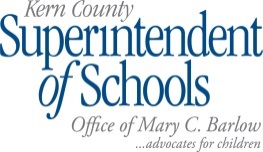 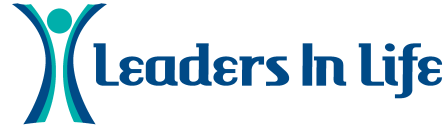 2022 Leaders In Life Youth Conference Intent to Participate FormSCHOOL/AGENCY NAME:	SCHOOL DISTRICT (if applicable): 	CONTACT PERSON: 	POSITION:                                                                     EMAIL ADDRESS: 	ADDRESS: 	                                                                   CITY & ZIP CODE: 	PHONE:  __________________________________________ FAX: 	Yes, we intend to participate in the 2022 Leaders in Life Youth Conference by sending: Up to 10 students, with 1 adult advisor/chaperone (1 for every 10 students) Up to 20 students, with 2 adult advisors/chaperones (1 for every 10 students)Preferred Cohort: Morning Session – 8:30-11:00 a.m. Afternoon Session – 12:00-2:30 p.m.Registration Fee per person (students and adult advisors/chaperones):	$25 – If Intent to Participate is received by February 4, 2022	$35 – If Intent to Participate is received by February 18, 2022Parents may serve as advisors/chaperones with school or agency approval. Fees are payable at time of registration. No, we cannot participate at this time because: Not enough chaperones/advisors available COVID restrictions Time and date conflict with school/agency schedule Not enough student interest other ______________________________________________________________School/agency agrees to arrange and bear all costs of transportation to the Mechanics Bank Convention Center on Thursday, March 10, 2022 with students arriving not later than 8:30 a.m. and leaving not later than 11:00 a.m. for the morning cohort and not later than 12:00 p.m. and leaving not later than 2:30 p.m. for the afternoon cohort.  School/agency also agrees to provide one chaperone for every ten students attending the conference. *_________________________________________			_______________________Name of Authorized School/Agency Representative			DateReturn Intent to Participate form not later than Friday, February 4, 2022 to:Leaders in Life Youth Conference, Attn: Alicia MilReturn this page via e-mail: almil@kern.org or Fax: (661) 636-41351300 17th Street – 5th floor, Bakersfield, CA 93301For information, contact Christine Goedhart-Humphrey: Phone: (661) 636-4330 THIS FORM IS ONLY TO NOTIFY US OF YOUR INTENT TO ATTEND OR NOT ATTEND THE CONFERENCE. THIS IS NOT THE REGISTRATION FORM.  A REGISTRATION PACKET WILL BE E-MAILED TO THE CONTACT ABOVE.*The school or agency bears complete responsibility for each student they bring to the Leaders in Life Youth Conference. Students are not to be left unattended at any time.